Приложение № 1к основной образовательной программе среднего общего образования  по ФКГОС МБОУ «СОШ №8»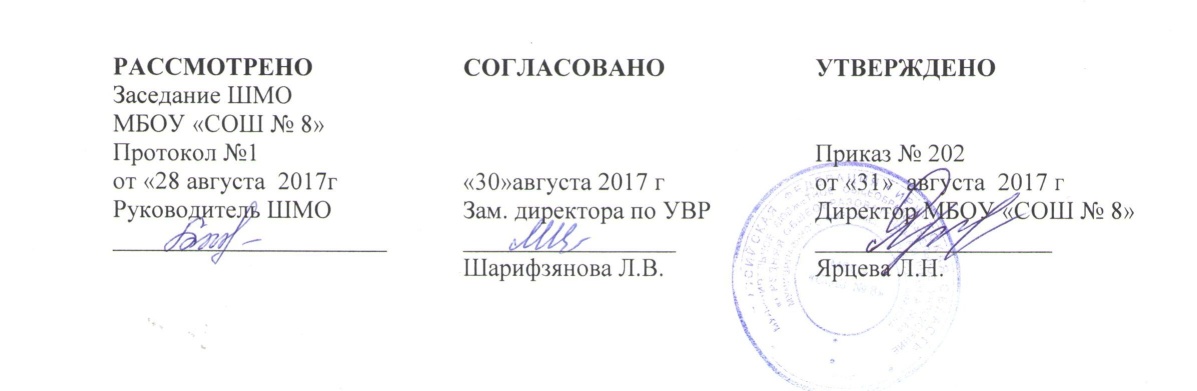 Рабочая программа спецкурса «Секреты русской орфографии»среднее общее образованиеПредметная область «Филология»Автор разработки:Шарифзянова Лидия Васильевнаучитель русского языка и литературы первая категория Братск  2017ПЛАНИРУЕМЫЕ РЕЗУЛЬТАТЫ ОСВОЕНИЯ КУРСАНа  занятиях данного курса формируется:готовность к речевому взаимодействию, моделированию речевого поведения в соответствии с задачами общения; расширяются сведения о нормах речевого поведения в различных сферах общения; совершенствуется умение не только опознавать, анализировать, классифицировать языковые факты, но и осуществлять речевой самоконтроль, оценивая языковые явления с точки зрения нормативности, находить орфографические, грамматические и речевые ошибки, недочёты и исправлять их; применять полученные знания и умения в повседневной речевой практике, создавая устные и письменные высказывания и соблюдая разные виды языковых норм.СОДЕРЖАНИЕ УЧЕБНОГО КУРСА «СЕКРЕТЫ РУССКОЙ ОРФОГРАФИИ» ДЛЯ 10 – 11 КЛАССОВТЕМАТИЧЕСКОЕ ПЛАНИРОВАНИЕ УЧЕБНОГО КУРСА «СЕКРЕТЫ РУССКОЙ ОРФОГРАФИИ»10 класс11 класс№ раздела, главы, пункта, подпунктаСодержание учебного предметаПланируемые результаты10 класс10 класс10 класс1.Особенности письменного общения (2ч)Речевая ситуация и языковой анализ.Особенности письменной речи.Базовый уровень:Адекватно употреблять языковые средства при письменной речи.  Строить собственное высказывание с учётом целей и адресата речи. Повышенный уровень:Уметь различать формы письменных высказываний по их существенным признакам, создавать письменные высказывания.2.Орфография  как система правил правописания (2ч).Различные способы передачи информации: текст, план, тезисы, схема и т.д.Разделы русской орфографии.Базовый уровень:Владеть приёмами работы с книгой и другими источниками информации. Создавать письменные высказывания различными способами передачи информации.Повышенный уровень:Уметь, используя орфографические правила, более точно выражать смысл высказывания, использовать различные способы передачи содержащейся в правиле информации: связный текст, план, тезисы, схема, таблица, алгоритм и др.3.Правописание морфем (18ч)Принцип единообразного написания морфем.Система правил, регулирующих написание гласных и согласных в корне слова.Правописание безударных гласных в корне.Ы – И в корне после приставок.Корни с чередованием.Чередование согласных.Правописание иноязычных образовательных элементов.Правописание приставок.Правописание суффиксов.Типичные суффиксы разных частей речи.Правописание окончаний.Правописание согласных на стыке морфем.Правописание Ь после шипящих в словах разных частей речи.Этимологическая справка как прием обоснования морфем.Базовый уровень:Определять основные значения наиболее употребительных суффиксов. Осуществлять устный и письменный морфемный и словообразовательный анализ.Повышенный уровень:Знать взаимосвязь значения, морфемного строения и написания слова, порядок орфографического анализа морфемно-словообразовательных моделей слов.4.Слитные, дефисные и раздельные написания (10ч.).Роль грамматического анализа. Орфограммы, связанные с различением на письме служебного слова или морфемы.Грамматико – семантический анализ.Различение приставки НИ- и слова НИ.Грамматико – орфографические отличия приставки и предлога.Особенности написания производных предлогов.Смысловые, грамматические и орфографические отличия союзов ЧТОБЫ, ТАКЖЕ, ТОЖЕ, ПОТОМУ, ПОЭТОМУ, ОТТОГО, ЗАТО, ПОСКОЛЬКУ от  созвучных сочетаний слов.Написание сложных слов.Употребление дефиса при написании знаменательных и служебных частей речи.Базовый уровень:Различать предлог, союз, частицу. Распознавать предлоги разных разрядов, отличать производные предлоги от слов самостоятельных частей речи. Правильно употреблять предлоги с нужным падежом. Распознавать союзы разных разрядов по значению и строению. Повышенный уровень:Уметь определять правила слитного, дефисного и раздельного написания слов, объяснять роль смыслового и грамматического анализа слова при выборе правильного написания.5.Написание строчных и прописных букв (2ч).Роль смыслового и грамматического анализа при выборе прописной буквы.Работа со словарем.Базовый уровень:Осуществлять смысловой и грамматический анализ слов. Владеть приёмами работы с книгой и другими источниками информации.Повышенный уровень:Знать особенности смыслового и грамматического анализа при выборе строчной или прописной буквы.11 класс11 класс11 класс11 класс1.Особенности письменного общения (5 ч).Возникновение и развитие письма как средства общения.Особенности письменной речи.Основные требования к содержанию и языковому оформлению письменного высказывания.Особенности речевого этикета при письменном дистанционном общении.Базовый уровень:- использовать различные виды монолога (повествование, описание, рассуждение); - использовать различные виды диалога в ситуациях формального и неформального, межличностного и межкультурного общения;- соблюдать нормы речевого поведения в типичных ситуациях общения;- предупреждать коммуникативные неудачи в процессе письма.Повышенный уровень:- аргументировать собственную позицию, доказывать её, убеждать;-  понимать основные причины коммуникативных неудачи объяснять их. -  понимать явную и скрытую (подтекстовую) информацию публицистического текста (в том числе в СМИ),анализировать и комментировать её.Базовый уровень:- использовать различные виды монолога (повествование, описание, рассуждение); - использовать различные виды диалога в ситуациях формального и неформального, межличностного и межкультурного общения;- соблюдать нормы речевого поведения в типичных ситуациях общения;- предупреждать коммуникативные неудачи в процессе письма.Повышенный уровень:- аргументировать собственную позицию, доказывать её, убеждать;-  понимать основные причины коммуникативных неудачи объяснять их. -  понимать явную и скрытую (подтекстовую) информацию публицистического текста (в том числе в СМИ),анализировать и комментировать её.2.Роль орфографии в письменном общении (18 ч).Возможности орфографии для передачи стороны речи.Разделы русской орфографии и принципы написания.Звукобуквенные написания.Морфологический принцип написания слов.Роль смыслового и грамматического анализа при выборе слитного написания.Роль смыслового и грамматического анализа при выборе раздельного написания.Смысловой анализ при выборе строчной и прописной буквы.Основные правила графического сокращения слов.Использование правил в практике современного письма. Базовый уровень:- опознавать самостоятельные (знаменательные) части речи и их формы; служебные части речи;- анализировать слово с точки зрения его принадлежности к той или иной части речи;- употреблять формы слов различных частей речи в соответствии с нормами современного русского литературного языка;- применять морфологические знания и умения в практике правописания, в различных видах анализа.Повышенный уровень:•создавать в устной и письменной форме учебно-научные тексты (аннотация, рецензия, реферат, тезисы, конспект, участие в беседе, дискуссии), официально-деловыетексты (резюме, деловое письмо, объявление) с учётом внеязыковых требований, предъявляемых к ним, и в соответствии со спецификой употребления в них языковых средств.Базовый уровень:- опознавать самостоятельные (знаменательные) части речи и их формы; служебные части речи;- анализировать слово с точки зрения его принадлежности к той или иной части речи;- употреблять формы слов различных частей речи в соответствии с нормами современного русского литературного языка;- применять морфологические знания и умения в практике правописания, в различных видах анализа.Повышенный уровень:•создавать в устной и письменной форме учебно-научные тексты (аннотация, рецензия, реферат, тезисы, конспект, участие в беседе, дискуссии), официально-деловыетексты (резюме, деловое письмо, объявление) с учётом внеязыковых требований, предъявляемых к ним, и в соответствии со спецификой употребления в них языковых средств.3.Роль пунктуации в письменном общении (11ч).Некоторые сведения из истории русской пунктуации.Принципы русской пунктуации.Смысловая роль знаков препинания.Структура предложения и пунктуация.Интонация и пунктуация.Основные функции пунктуационных знаков.Разделы русской пунктуации.Способы оформления на письме прямой речи.Цитирование.  Базовый уровень:- опознавать основные единицы синтаксиса (словосочетание, предложение) и их виды;- анализировать различные виды словосочетаний и предложений с точки зрения структурной и смысловой организации, функциональной предназначенности;- употреблять синтаксические единицы в соответствии с нормами современного русского литературного языка;- использовать разнообразные синонимические синтаксические конструкции в собственной речевой практике;- применять синтаксические знания и умения в практике правописания, в различных видах анализа.Повышенный уровень:- анализировать синонимические средства синтаксиса;- опознавать основные выразительные средства синтаксиса в публицистической и художественной речи и оценивать их; объяснять особенности употребления синтаксических конструкций в текстах научного и официально-деловогостилей речи;- анализировать особенности употребления синтаксических конструкций с точки зрения их функционально-стилистических качеств, требований выразительности речи.Базовый уровень:- опознавать основные единицы синтаксиса (словосочетание, предложение) и их виды;- анализировать различные виды словосочетаний и предложений с точки зрения структурной и смысловой организации, функциональной предназначенности;- употреблять синтаксические единицы в соответствии с нормами современного русского литературного языка;- использовать разнообразные синонимические синтаксические конструкции в собственной речевой практике;- применять синтаксические знания и умения в практике правописания, в различных видах анализа.Повышенный уровень:- анализировать синонимические средства синтаксиса;- опознавать основные выразительные средства синтаксиса в публицистической и художественной речи и оценивать их; объяснять особенности употребления синтаксических конструкций в текстах научного и официально-деловогостилей речи;- анализировать особенности употребления синтаксических конструкций с точки зрения их функционально-стилистических качеств, требований выразительности речи.ТемаКоличество часовПримечаниеПримечаниеОсобенности письменного общения (2ч)Речевая ситуация и языковой анализ речевого высказывания: от смысла -  к средствам его выражения – в устной речи – в письменной речи. (1 ч.)2Особенности письменной речи. Формы письменных высказываний и их признаки. (1 ч.)Орфография Орфография как система правил правописания (2ч)Орфографическое правило как разновидность учебно-научного текста. Различные способы передачи содержащейся в правиле информации: связный текст, план, тезисы, схема, таблица…(1 ч.)2Разделы русской орфографии и обобщающее правило для каждого их них: 1. Правописание морфем2. слитные дефисные и раздельные написания.3. употребление приписных и строчных букв.4. перенос слова (1 ч.)Правописание морфем (18ч)Система правил, связанных с правописанием морфем. (1 ч.)18Система правил, регулирующих написание гласных и согласных корня. (1 ч.)Правописание гласных корня: безударные проверяемые и непроверяемые ; Е и Э в заимствованных словах. (1 ч.)Правила, нарушающие единообразие написание корня (и и ы в корне после приставок) (1ч.)Группы корней с чередованием гласных. (1ч.)Обозначение на письме согласных корня, чередование согласных в корне. (1ч.)Правописание иноязычных словообразовательных элементов. (1ч.)Правописание приставок. (1ч.)Правописание суффиксов. Роль морфемно – словообразовательного анализа слова при выборе правильного написания суффикса. (1ч.)Типичные суффиксы имен существительных и их написание. (1ч.)Типичные суффиксы имен прилагательных и их написание. (1ч.)Типичные суффиксы глаголов и их написание. (1ч.)Типичные суффиксы и их написание. (1ч.)Правописание окончаний слов разных частей речи. (1ч.)Орфографические правила, требующие различения морфем, в составе которых находится орфограмма. (1ч.)Правописание согласных на стыке морфем. (1ч.)Правописание Ь после шипящих в словах разных частей речи. (1ч.)Этимологическая справка как прием объяснения написания морфем. (1ч.)Слитные, дефисные и раздельные написания (10ч)Роль смыслового и грамматического анализа слова при выборе правильного написания. (1ч.)10Орфограммы, связанные с различением на письме служебного слова и морфемы. (1ч.)Грамматико – семантический анализ при выборе слитного и раздельного написании НЕ с разными частями речи. (1ч.)Различение приставки НИ- и слова НИ (частицы, союза) (1ч.)Слитное, дефисное и раздельное написание приставок в наречиях. (1ч.)Особенности написания производных предлогов. (1ч.)Смысловые, грамматические и орфографические отличия союзов ЧТОБЫ, ТАКЖЕ, ПОТОМУ, ПОЭТОМУ, ОТОГО и др. от созвучных сочетаний слов. (1ч.)Образование и написание сложных слов. (1ч.)Употребление дефиса при написании знаменательных и служебных частей речи. (1ч.)Работа со словарем «Слитно или раздельно?» (1ч.)Написание строчных и прописных букв (2ч)Роль смыслового и грамматического анализа при выборе строчной или прописной буквы. (1ч.)2Работа со словарем «Строчная или прописная?» (1ч.)Раздел1. Особенности письменного общения (5 ч).Возникновение и развитие письма как средства общения. (1ч.)5Особенности письменной речи. (1ч.)Основные требования к содержанию и языковому оформлению письменного высказывания. (1ч.)Особенности речевого этикета при письменном дистанционном общении. (1ч.)Основные правила письменного общения в виртуальных дискуссиях. (1ч.)      Раздел2. Роль орфографии в письменном общении (18 ч). Возможности орфографии для передачи стороны речи. (1ч.)18Возможности орфографии для передачи стороны речи. (1ч.)Разделы русской орфографии и принципы написания. (1ч.)Разделы русской орфографии и принципы написания. (1ч.)Разделы русской орфографии и принципы написания. (1ч.)Звукобуквенные орфограммы. (1ч.)Звукобуквенные орфограммы. (1ч.)Морфологический принцип написания слов. (1ч.)Морфологический принцип написания слов. (1ч.)Роль смыслового и грамматического анализа при выборе слитного написания. (1ч.)Роль смыслового и грамматического анализа при выборе раздельного написания. (1ч.)Роль смыслового и грамматического анализа при выборе  дефисного написания. (1ч.)Смысловой анализ при выборе строчной и прописной буквы. (1ч.)Смысловой анализ при выборе строчной и прописной буквы. (1ч.)Основные правила графического сокращения слов. (1ч.)Основные правила графического сокращения слов. (1ч.)Использование правил в практике современного письма. (1ч.)Использование правил в практике современного письма. (1ч.)Раздел 3. Роль пунктуации в письменном общении (11ч).     Некоторые сведения из истории русской пунктуации. (1ч.)11Принципы русской пунктуации. (1ч.)Смысловая роль знаков препинания. (1ч.)Структура предложения и пунктуация.  (1ч.)Интонация и пунктуация. (1ч.)Основные функции пунктуационных знаков. (1ч.)Разделы русской пунктуации. (1ч.)Способы оформления на письме прямой речи. (1ч.)Цитирование. (1ч.)Справочники по русскому правописанию. (1ч.)Итоговое занятие. Конференция по теме: «Речевое общение». (1ч.)